Ofrecer información sobre el proceso para solicitar el registro de una compañía de telecomunicaciones.Compañías que interesen prestar un servicio de telecomunicaciones en Puerto Rico.El propósito de este servicio es registrar las compañías que interesen prestar servicios de telecomunicaciones en Puerto Rico.Esta información fue revisada y aprobada por la agencia. Es responsabilidad del ciudadano orientarse sobre toda documentación adicional, y de ser necesario, solicitar asesoría de un especialista. Tu Línea de Servicios de Gobierno 3-1-1 no está autorizada a ofrecer ningún tipo de asesoría, completar solicitudes y/o formularios a nombre del ciudadano.El término Junta hará referencia a la Junta Reglamentadora de Telecomunicaciones de Puerto Rico (JRTPR).La Junta le solicita a toda persona que haya hecho una reclamación o radicado una querella envíe toda la comunicación o documento de apoyo relacionado a su caso por correo postal o correo electrónico.Directorio de la Junta Reglamentadora de Telecomunicaciones de Puerto RicoLugar: 	Junta Reglamentadora de Telecomunicaciones de Puerto Rico 500 Ave. Roberto H. ToddParada 18, Santurce San Juan, PR 00907-3941 Horario: 	Lunes a Viernes                  		7:30am. - 4:30pm.Teléfono: 	(787) 756-0804 Fax: 	(787) 999-6126, (787) 763-3914, (787) 765-4968, (787) 756-0814Correo Electrónico: correspondencia@jrtpr.pr.govSolicitar el servicio no conlleva costo.Debido a la complejidad del proceso para solicitar este, se le creará un referido a las personas interesadas en solicitar este servicio. El solicitante será orientado directamente por el personal de la Junta.Referidos para crear el referido:Nombre completo (obligatorio)Dirección (obligatorio)Dos (2) teléfonos contacto (obligatorio)Nombre de la compañía (obligatorio)Tipo de servicio a proveerse (obligatorio)Breve descripción de la situación (obligatorio)¿Qué es una compañía de telecomunicaciones? Se refiere a cualquier persona que posea, controle, administre, opere, maneje, supla o revenda, ya sea parcial o totalmente, directa o indirectamente, cualquier servicio de telecomunicaciones en Puerto Rico, incluyendo servicios de acceso a la red.Formulario(s):Registro de compañías proveedoras de Servicio de Televisión por Satélite (DBS)Registro de compañías proveedoras del servicio de Voz Sobre Protocolo de Internet Interconectado en Puerto RicoRegistro de compañías que ofrecen Servicio Comercial Radiomovil en Puerto RicoPágina(s) de Internet:www.fcc.gov www.jrtpr.pr.govwww.pr.govFacebook: JRTPRonlineTwitter: @JRTPRonline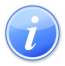 Descripción del Servicio                                                                            Crear Referido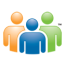 Audiencia y Propósito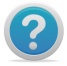 Consideraciones 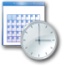 Lugar y Horario de Servicio 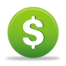 Costo del Servicio y Métodos de Pago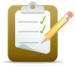 Requisitos para Obtener Servicio 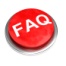 Preguntas Frecuentes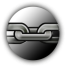 Enlaces RelacionadosRedes Sociales